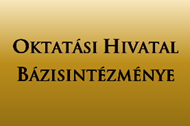 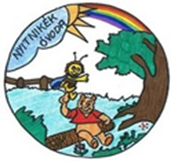 Balatonszemesi Nyitnikék Óvoda és Mini Bölcsőde033910 OM azonosítóBázisintézményi munkaterv 2021/2022 tanévKelt: Balatomszemes, 2021. 09. 13.      Miklós Andrea		Vargáné Paulusz Edit     intézményvezető	ph	intézményi koordinátor		Kelt: ………………….									……………………………..	ph.	……………………POK 		főosztályvezető Készült: 2 példányban (aláírva nyomtatottan és szkennelve)A tervezett bázisintézményi feladatok időrendben félév félév IdőpontFeladat/téma*FelelősIntézményi munkatársakMunkaformaSzükségeseszközök, anyagokHelyszín, max. létszámCélcsoport2020. október 19-22. Megváltozott pedagógus szerepVargáné Paulusz EditMiklós AndreaElektronikus megosztás LaptopBalatonszemesi Nyitnikék Óvoda és Mini BölcsődePedagógusok, intézményvezetők, szakértők2020. december 07-11. Újszerű tanulási módszerek alkalmazása óvodások körében Vargáné Paulusz EditMiklós AndreaBaricz KlaudiaBemutató foglalkozás, szakmai konzultáció, reflexióBalatonszemesi Nyitnikék Óvoda és Mini BölcsődeCsoportszoba10 főPedagógusok, intézményvezetők, szakértők,IdőpontFeladat/téma*FelelősIntézményi munkatársakMunkaformaSzükségeseszközök, anyagokHelyszín, max. létszámCélcsoport20121. március 16-19. Elektronikus csoport napló használata óvodákban tapasztalatok bemutatása elektronikus úton.Vargáné Paulusz EditMiklós AndreaElektronikus megosztásLaptopBalatonszemesi Nyitnikék Óvoda és Mini BölcsődePedagógusok, intézményvezetőkTavaszi Szakmai NapokProjekttel nevelés a képesség, készségfejlesztés, tehetséggondozás és a hátránycsökkentés tükrében.Tavaszi projekt egy napja.Vargáné Paulusz EditSalamonné Kiss AndreaBemutató foglalkozás, szakmai konzultáció, reflexióBalatonszemesi Nyitnikék Óvoda és Mini BölcsődeCsoportszoba10 főPedagógusok, intézményvezetők, szakértők